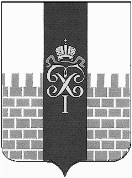 МЕСТНАЯ АДМИНИСТРАЦИЯ МУНИЦИПАЛЬНОГО ОБРАЗОВАНИЯ ГОРОД ПЕТЕРГОФПОСТАНОВЛЕНИЕ 	В соответствии с Бюджетным  кодексом  Российской Федерации, Положением о бюджетном процессе в муниципальном образовании г. Петергоф и Постановлением местной администрации МО город Петергоф  от 26.09.2013 №150  «Об утверждении  Положения о Порядке разработки, реализации  оценки эффективности муниципальных программ и  о Порядке разработки и реализации ведомственных целевых программ и планов по непрограммным расходам местного бюджета МО г. Петергоф» местная администрация муниципального образования город ПетергофПОСТАНОВЛЯЕТ:Внести в постановление местной администрации муниципального образования город Петергоф от 29.10.2021 № 127 «Размещение контейнерных площадок, ремонт элементов благоустройства, расположенных на контейнерных площадках» на 2022 год (с изм. от 28.04.2022 №39) (далее - Постановление) изложив  приложение  к  Постановлению в редакции согласно приложению к настоящему постановлению.Приложения к ведомственной целевой программе №  2 оставить без изменений.3.  Постановление вступает  в  силу  с  даты  подписания.Контроль за исполнением  настоящего постановления оставляю за собой.Глава местной администрациимуниципального образования город Петергоф                                               Т.С.Егорова      			            Приложение  к Постановлению МА МО город Петергоф от «30»12. 2022  №188                                                                                                                             Утверждено                                                                                                                                                                                                                       Глава МА МО г. Петергоф                                                                                                _______________Егорова Т.С.                                                                                                              «___» ___________ 2022г.ВЕДОМСТВЕННАЯ ЦЕЛЕВАЯ   ПРОГРАММА1. Наименование вопроса (вопросов) местного значения, к которому(которым) относятся программы: «Организация благоустройства территории муниципального образования, включающая размещение контейнерных площадок на внутриквартальных территориях, территориях земельных участков, находящихся в государственной собственности Санкт-Петербурга, а также земель и земельных участков, государственная собственность на которые не разграничена, за исключением территорий городских лесов, особо охраняемых природных территорий регионального значения, территорий зеленых насаждений общего пользования городского значения, местного значения и резерва озеленения, территорий зеленых насаждений, выполняющих специальные функции, поверхностных водных объектов, пляжей, автомобильных дорог регионального и федерального значения, земельных участков, на которых расположены объекты капитального строительства, земельных участков, находящихся во владении физических и юридических лиц, ремонт элементов благоустройства, расположенных на контейнерных площадках».Цели и задачи программы: - обеспечение благоприятных условий проживания населения муниципального образования г. Петергоф;- обеспечение экологического и санитарно-эпидемиологического благополучия населения на территории МО г. Петергоф;- обеспечение снижения негативного воздействия на окружающую среду;Заказчик программы (ответственный исполнитель):Местная администрация муниципального образования город Петергоф (отдел городского хозяйства)   4. Ожидаемые конечные результаты реализации целевой программы:                 Ремонт элементов благоустройства контейнерных площадок – 100 м²;  5. Сроки реализации целевой программы: II- IV квартал 2022 г.           6.Перечень мероприятий целевой программы, ожидаемые конечные результаты реализации и необходимый объём финансирования:                                                                                                        Приложение №2                                                                                                   к Ведомственной целевой программе                                                       Расчет стоимости  работ             по окраске  бетонной/металлической поверхностей элементов благоустройства                                                       контейнерных   площадок                                       Начальник   ОГХ                                                                                           И.Н.Ахметов30.12.2022                                                                                                         № 188О внесении изменений в постановление местной администрации муниципального образования город Петергоф от 29.10.2021 №127  «Об утверждении ведомственной целевой программы «Размещение контейнерных площадок, ремонт элементов благоустройства, расположенных на контейнерных площадках» на 2022 год»                                                 (с изм. от 28.04.2022 №39) №п/пНаименование мероприятияОжидаемыеконечныерезультатыОжидаемыеконечныерезультатыСрок исполнения мероприятияНеобходимый объём финансирования(тыс.руб.)№п/пНаименование мероприятияед. изм.кол-воСрок исполнения мероприятияНеобходимый объём финансирования(тыс.руб.)№п/пСобственный пр. д. 34Срок исполнения мероприятияНеобходимый объём финансирования(тыс.руб.)1Ремонт элементов благоустройствам²100    2-4 квартал102,0ВсегоВсегоВсегоВсего	102,0	№Наименование работыЕд. изм.Стоимость за ед. изм.,руб.Площадь       м²Всегоруб.1.Окраска бетонной/металлическойповерхности    м²  1020,00   100102000,00       Итого       Итого       Итого       Итого       Итого102000,00